OBRAZAC UGOVORAO FINANCIRANJU ZA 2024. GODINUNapomena: Primjer Ugovora je ogledan te će se konačna verzija prilagoditi svakom pojedinom korisniku.SPLITSKO-DALMATINSKA  ŽUPANIJA,  Vukovarska 1,  21  000  Split,  OIB:40781519492, zastupana po županu Blaženku Bobanu (u daljnjem tekstu: Županija)i(naziv korisnika), (OIB)  (adresa), (poštanski broj), (u daljnjem tekstu: Korisnik)zaključili su:UGOVORo sufinanciranju Programa demografskih mjera poticaja mladim obiteljima iz ruralnih područja za izgradnju i adaptaciju kuća na području Splitsko-dalmatinske županije Članak 1.Ugovorne strane suglasno utvrđuju da je Župan Splitsko-dalmatinske županije donio Odluku o donošenju Programa demografskih mjera poticaja mladim obiteljima iz ruralnih područja za izgradnju i adaptaciju kuća na području Splitsko-dalmatinske županije za Proračunsko razdoblje 2024.-2026. godine („Službeni glasnik Splitsko-dalmatinske županije“, broj“  20/24   ) od 12. veljače 2024. godine.Županija je sredstva za Program iz stavka 1. ovog članka osigurala iz sredstava Županijskog proračuna za 2024. godinu i to razdjela 003.Župan Splitsko-dalmatinske županije donio je Odluku o odabiru korisnika i raspodjeli sredstava („Službeni glasnik Splitsko-dalmatinske županije“, broj“, br.  /24) od  ……. 2024. godineČlanak 2.Člankom_____Odluke iz  stavka 3. članka 1. ovog Ugovora,  utvrđeno je da se Korisniku____________ dodjeljuje iznos od ________ EUR za sufinanciranje izgradnje obiteljske kuće/rekonstrukcije/adaptacije/kupnje građevinskog zemljišta na k.č.z. ____ k.o. ____ na području Grada/Općine _______.Članak 3.Korisnik je dostavio Splitsko dalmatinskoj županiji Izjavu ovjerenu kod javnog bilježnika(Izjava je sastavni dio ovog Ugovora ) koja sadrži slijedeće navode:da će Korisnik/ica i članovi njegove obitelji prebivati u nekretnini za koju su dobili bespovratna sredstva najmanje deset  (10)  godina od sklapanja ugovora o dodijeli sredstava;da će Korisnik /ica i članovi njegove obitelji prijaviti prebivalište na sufinanciranoj nekretnini kojom rješavaju svoje stambeno pitanje bespovratnim sredstvima u rokovima sukladno Javnom natječaju;da će se Korisnik /ica obvezati na povrat dodijeljenih sredstava u slučaju nenamjenskog korištenja istih;da će Korisnik /ica i članovi obitelji jamčiti da nema dugovanja prema Proračunu Splitsko-dalmatinske županije.Članak 4.Korisnik se obvezuje da će na kupljenom zemljištu izgraditi useljivu stambenu jedinicu u roku od četiri (4) godine od dana sklapanja ovog Ugovora, te da će se prijaviti zajedno sačlanovima obitelji, na adresu izgrađene nekretnine, te upisati djecu u osnovnu školu koja je najbliža mjestu prebivališta.(2) Korisnik se obvezuje da će rekonstruirati odnosno adaptirati neuvjetnu stambenu jedinicu, te da će prijaviti prebivalište, zajedno sa članovima svoje obitelji, na adresu adaptirane/rekonstruirane nekretnine, najdalje u roku od dvije (2) godine od dana sklapanja ovog Ugovora, te upisati djecu u osnovnu školu koja je najbliža mjestu prebivališta.(3) Korisnik se obvezuje da će izgraditi obiteljsku kuću s jednom useljivom stambenom jedinicom, te da će prijaviti prebivalište, zajedno s članovima svoje obitelji, na adresu izgrađene nekretnine, najdalje u roku od tri (3) godine od dana sklapanja ovog Ugovora, te upisati djecu u osnovnu školu koja je najbliža mjestu prebivališta(4) Korisnik se obvezuje da će od dana podnošenja zahtjeva za isplatu sredstava a najkasnije u roku od 30 dana, prijaviti prebivalište, zajedno sa članovima obitelji, na adresu kupljene kuće za stanovanje/stana, te upisati djecu u osnovnu školu koja je najbliža mjestu prebivališta.Članak 5.(1) Korisnik se obvezuje da će, sukladno rokovima iz članka 4. ovog Ugovora, dostaviti dokaze o prijavljenom prebivalištu (zajedno sa članovima obitelji), upisu djece u predškolsku i školsku ustanovu te da će prebivati u nekretnini za koju su dobio bespovratna sredstva najmanje deset (10) godina od sklapanja ovog Ugovora.Članak 6.(1) Korisnik se obvezuje omogućiti Splitsko-dalmatinskoj županiji kontrolu namjenskog korištenja dodijeljenih sredstava uvidom u dokumentaciju za pravdanje utrošenih sredstava kojom se dokazuje namjensko korištenje istih, te omogućiti očevid sufinancirane nekretnine.(2) U slučaju utvrđenja nenamjenskog korištenja (cijelog ili dijela iznosa) dodijeljenih sredstava, Županija će od Korisnika zatražiti povrat ukupnog dijela iznosa, uz zakonsku zateznu kamatu, u roku od 30 dana od dana utvrđenja nenamjenski utrošenih sredstava.(3) Sva dokumentacija kojom se pravdaju troškovi vezani za sufinanciranu nekretninu, treba udovoljavati natječajnim uvjetima.Članak 7.Ugovorne strane suglasne su da će Županija sredstva „iz članka 1. Ugovora“ doznačiti na žiro račun Korisnika IBAN: HR________________, ovisno o realizaciji proračuna Splitsko-dalmatinske županije za 2024.(2) Avansno plaćanje neće se vršiti.Članak 8.Županija pridržava pravo da na temelju Izjave o povratu sredstava zatraži od Korisnika povrat u slučaju:administrativne pogreške;u slučaju da je korisnik nezakonito ostvario sredstva;u slučaju da je sredstva koristio protivno namjeni;u slučaju kršenja ugovornih odredbi i u slučaju jednostranog raskida ugovora.Članak 9.Ugovorne strane suglasne su da će u slučaju spora isti pokušati riješiti mirnim putem, a u protivnom utvrđuje se nadležnost Općinskog suda u Splitu.Članak 10.Ovaj Ugovor sačinjen je u pet (5) istovjetnih primjeraka od kojih tri zadržava Splitsko-dalmatinska županija a dva  primjerka zadržava Korisnik.U znak prihvata prava i obveza iz ovog Ugovora, ugovorne strane isti vlastoručno potpisuju.Korisnik:	Splitsko-dalmatinska županijaŽupan:    ________________                                                                    Blaženko Boban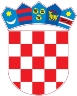 REPUBLIKA HRVATSKASPLITSKO–DALMATINSKA ŽUPANIJAUpravni odjel za zdravstvo, socijalnu skrb i demografiju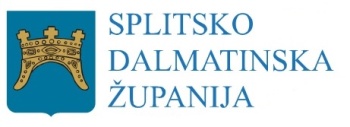 Klasa: Urbroj:Split,________2024.godine